(démonstration) à  9h30     (20euros)Suivez pas à pas la préparation du painet repartez avec votre préparation ainsi qu’un morceau de pain.à  14h     (30euros)                    Cet atelier est très complet à savoir :En salé :                -le pain sans gluten avec toutes les  farines (sarrasin,chataigne,....)                -le pain de mie excellent (croque-monsieur)                 -la pâte à « burgers »                -la pâte à pizza                -le levain sans gluten, le poolischEn sucré :                -la pâte briochée qui sert pour les croissants, les pains au chocolat, le pain aux   raisins.                -la galette des rois. Une démonstration du « pain de mie » est faite en direct.     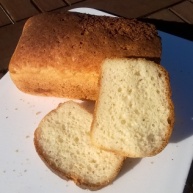 INSCRIVEZ-VOUS